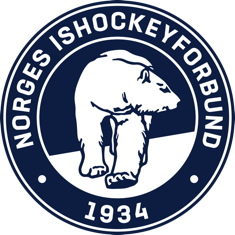 NIHFs ROTASJONSMAL - «ALLE SPILLER LIKT»Supplerende bestemmelser: 1) Hvis bytte skjer under en utvisning, skal den nye femmeren sette en spiller i utvisningsbåsen til tiden er utløpt. I U13 soner utviste spiller hele straffen selv. 2) Ved avblåsning for spillerbytte skal nedslipp skje i den sonen der pucken var ved avblåsning. U13 har ”flyvende” bytt. 3) Mål scoret «på overtid» ved bytte skal ikke godkjennes. Se pkt. 2.16 utespillere1 2 3 4 56 7 8 9 1011 12 13 14 1516 1 2 3 45 6 7 8 910 11 12 13 1415 16 1 2 34 5 6 7 89 10 11 12 1314 15 16 1 23 4 5 6 78 9 10 11 1213 14 15 16 12 3 4 5 67 8 9 10 1112 13 14 15 161 2 3 4 56 7 8 9 1011 12 13 14 1516 1 2 3 45 6 7 8 910 11 12 13 1415 16 1 2 34 5 6 7 89 10 11 12 1314 15 16 1 23 4 5 6 78 9 10 11 1213 14 15 16 12 3 4 5 67 8 9 10 1112 13 14 15 161 2 3 4 5osv.15 utespillere1 2 3 4 56 7 8 9 1011 12 13 14 151 2 3 4 56 7 8 9 1011 12 13 14 151 2 3 4 5osv.14 utespillere1 2 3 4 56 7 8 9 1011 12 13 14 12 3 4 5 67 8 9 10 1112 13 14 1 23 4 5 6 78 9 10 11 1213 14 1 2 34 5 6 7 89 10 11 12 1314 1 2 3 45 6 7 8 910 11 12 13 141 2 3 4 56 7 8 9 1011 12 13 14 12 3 4 5 67 8 9 10 1112 13 14 1 23 4 5 6 78 9 10 11 1213 14 1 2 34 5 6 7 89 10 11 12 1314 1 2 3 45 6 7 8 910 11 12 13 141 2 3 4 5osv.13 utespillere1 2 3 4 56 7 8 9 1011 12 13 1 23 4 5 6 78 9 10 11 1213 1 2 3 45 6 7 8 910 11 12 13 12 3 4 5 67 8 9 10 1112 13 1 2 34 5 6 7 89 10 11 12 131 2 3 4 56 7 8 9 1011 12 13 1 23 4 5 6 78 9 10 11 1213 1 2 3 45 6 7 8 910 11 12 13 12 3 4 5 67 8 9 10 1112 13 1 2 34 5 6 7 89 10 11 12 131 2 3 4 5osv.12 utespillere1 2 3 4 56 7 8 9 1011 12 1 2 34 5 6 7 89 10 11 12 12 3 4 5 67 8 9 10 1112 1 2 3 45 6 7 8 910 11 12 1 23 4 5 6 78 9 10 11 121 2 3 4 56 7 8 9 1011 12 1 2 34 5 6 7 89 10 11 12 12 3 4 5 67 8 9 10 1112 1 2 3 45 6 7 8 910 11 12 1 23 4 5 6 78 9 10 11 121 2 3 4 5osv.